Seasonal Capacity Resources Senior Task Force (SCRSTF)PJM Technology CenterApril 18, 20161:00 p.m. – 4:30 p.m. EPTAdministration (1:00-1:10)Welcome, announcements, roll call, and Anti-trust and Code of Conduct announcementSCRSTF Charter (1:10-1:40)Mr. Scott Baker, PJM, will lead a discussion on the development of the SCRSTF CharterEducation Process (1:40-3:00)Ms. Jennifer Tribulski, PJM, will provide education on the current rules regarding Capacity Resource status versus Energy Resource status. The task force will be asked to include this item as part of its charter to analyze ways in which a Capacity Resource that is no longer able to participate as Capacity Performance in the 2020/2021 Delivery Year and beyond can be removed from its Capacity Resource Status and become an Energy Resource.Mr. Tom Falin, PJM, will provide education on the “1 in 10” LOLE criterion and IRM-related studies.Stakeholder Interests (3:00-4:25)Mr. Baker will lead a discussion to gather initial stakeholder interests.  Pre-prepared interests can be provided in advance of the meeting (email to Joe Callis or Bhavana Keshavamurthy) or during the meeting.  There will be an additional opportunity to provide interests at the next meeting.Author: J. CallisAntitrust:You may not discuss any topics that violate, or that might appear to violate, the antitrust laws including but not limited to agreements between or among competitors regarding prices, bid and offer practices, availability of service, product design, terms of sale, division of markets, allocation of customers or any other activity that might unreasonably restrain competition.  If any of these items are discussed the chair will re-direct the conversation.  If the conversation still persists, parties will be asked to leave the meeting or the meeting will be adjourned.Code of Conduct:As a mandatory condition of attendance at today's meeting, attendees agree to adhere to the PJM Code of Conduct as detailed in PJM Manual M-34 section 4.5, including, but not limited to, participants' responsibilities and rules regarding the dissemination of meeting discussion and materials.Public Meetings/Media Participation: Unless otherwise noted, PJM stakeholder meetings are open to the public and to members of the media. Members of the media are asked to announce their attendance at all PJM stakeholder meetings at the beginning of the meeting or at the point they join a meeting already in progress. Members of the Media are reminded that speakers at PJM meetings cannot be quoted without explicit permission from the speaker. PJM Members are reminded that "detailed transcriptional meeting notes" and white board notes from "brainstorming sessions" shall not be disseminated. Stakeholders are also not allowed to create audio, video or online recordings of PJM meetings.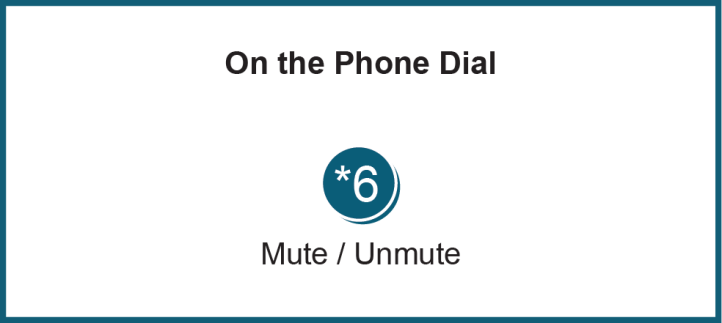 Meeting Recap and Future Agenda Items (4:25-4:30)Meeting Recap and Future Agenda Items (4:25-4:30)Meeting Recap and Future Agenda Items (4:25-4:30)Future Meeting DatesFuture Meeting DatesFuture Meeting DatesApril 26, 20169:30 a.m. – 4:00 p.m.PJM Conference & Training Center/ WebExMay 6, 20161:00 p.m. – 4:30 p.m.PJM Conference & Training Center/ WebExMay 25, 20169:30 a.m. – 4:00 p.m.PJM Conference & Training Center/ WebExJune 6, 20161:00 p.m. – 4:30 p.m.PJM Conference & Training Center/ WebExJune 21, 20169:30 a.m. – 4:00 p.m.PJM Conference & Training Center/ WebExJuly 11, 20169:30 a.m. – 4:00 p.m.PJM Conference & Training Center/ WebExJuly 26, 20169:30 a.m. – 4:00 p.m.PJM Conference & Training Center/ WebExAugust 12, 20169:30 a.m. – 4:00 p.m.PJM Conference & Training Center/ WebExAugust 22, 20161:00 p.m. – 4:30 p.m.PJM Conference & Training Center/ WebExSeptember 8, 20169:30 a.m. – 4:00 p.m.PJM Conference & Training Center/ WebExSeptember 23, 20169:30 a.m. – 4:00 p.m.PJM Conference & Training Center/ WebExOctober 14, 20169:30 a.m. – 4:00 p.m.PJM Conference & Training Center/ WebExOctober 26, 20169:30 a.m. – 4:00 p.m.PJM Conference & Training Center/ WebExNovember 16, 20169:30 a.m. – 4:00 p.m.PJM Conference & Training Center/ WebExNovember 29, 20169:30 a.m. – 4:00 p.m.PJM Conference & Training Center/ WebExDecember 19, 20169:30 a.m. – 4:00 p.m.PJM Conference & Training Center/ WebEx